Załącznik nr 1 do Zasad refundacji kosztów opieki nad dzieckiem lub osobą zależnąSuwałki, dnia ............................ Starosta SuwalskiPowiatowy Urząd Pracyw SuwałkachWNIOSEKo przyznanie refundacji kosztów opieki nad dzieckiem lub osobą zależnąw związku z podjęciem stażuzgodnie z art. 61 ustawy z dnia 20 kwietnia 2014 roku o promocji zatrudnienia i instytucjach rynku pracy1. Imię i nazwisko ………………………………………………………….…………………2. Adres zamieszkania ……………………….………………………………………………3. Nr telefonu………………………………………………………………………………….W związku z podjęciem stażu, w okresie od dnia ……………….…..do dnia ….……….…..w ………………………………………………………………………………………………..,                                                                                          (nazwa pracodawcy)wnioskuję o przyznanie refundacji kosztów opieki nad dzieckiem/osobą zależną*imię i nazwisko ………………………………………….…………………………………….. data ur. ……….…….……    PESEL ………………………….na okres od dnia …………… do dnia ………….… w wysokości ………...… zł miesięcznie. Należną kwotę refundacji kosztów opieki proszę przekazywać na podany rachunek bankowy:……………………………………………………………………………………….                                                     (nazwa banku i numer konta bankowego)Oświadczam, że:-  posiadam status osoby bezrobotnej,- jestem osobą wychowującą co najmniej jedno dziecko do 6 roku życia/dziecko niepełnosprawne do 7 roku życia,*- opiekuję się osobą zależną,*- nie korzystam/ korzystam* z refundacji kosztów opieki nad dzieckiem/
osobą zależną* w okresie od dnia ……….……….……….. do dnia ……………………………..  .- zapoznałam/em się z zasadami przyznawania i wypłaty refundacji kosztów opieki nad dzieckiem lub osobą zależną oraz przyjmuję do wiadomości, że w/w zasady będą określone
w zawartej umowieWiarygodność informacji podanych we wniosku i w załączanych do niego dokumentach potwierdzam własnoręcznym podpisem. Oświadczam, że informacje zawarte we wniosku oraz w załącznikach są zgodne ze stanem faktycznym i prawnym.………………………                                                                        ………..…….……………      (miejscowość, data)                                                                                                             (czytelny podpis Wnioskodawcy) Wniosek składa się w nieprzekraczalnym terminie 14 dni od dnia rozpoczęcia stażu *.Załączniki: Uwierzytelniony odpis aktu urodzenia dziecka/dzieci.*Uwierzytelniony odpis orzeczenia o niepełnosprawności dziecka.*Uwierzytelnioną kserokopię umowy lub zaświadczenie o objęciu dziecka opieką w żłobku, przedszkolu lub innej placówce zajmującej się opieką nad dzieckiem.Zaświadczenie lub inny dokument potwierdzający wysokość kosztów z tytułu opieki nad dzieckiem.*Uwierzytelniony odpis orzeczenia o niepełnosprawności osoby zależnej lub zaświadczenie lekarskie potwierdzające, że osoba zależna wymaga ze względu na stan zdrowia lub wiek stałej opieki.*Zaświadczenie instytucji lub placówki opiekuńczej o sprawowaniu opieki nad osobą zależną,
z zaznaczeniem, od kiedy osoba została objęta opieką.*Oświadczenie o stopniu pokrewieństwa lub powinowactwa wnioskodawcy z osobą zależną.*Dołączone, do wniosku kopie dokumentów muszą być potwierdzone za zgodnością
z oryginałem przez Wnioskodawcę. Wszelkie skreślenia należy parafować.Adnotacje pracownika PUP w Suwałkach.Pan/i ……………………………………………………….…… jest zarejestrowany/a jako osoba bezrobotna od dnia ………………..……… do dnia ……………….………… i z dniem …………………………… rozpoczęła odbywanie stażu/przygotowania zawodowego dorosłych. Miesięczny przychód z tytułu odbywania stażu  wynosi ................... zł. Wnioskodawca spełnia kryterium dochodowe / nie spełnia kryterium dochodowego.*  ………………….…………….       									         (data i podpis pracownika)*niepotrzebne skreślić	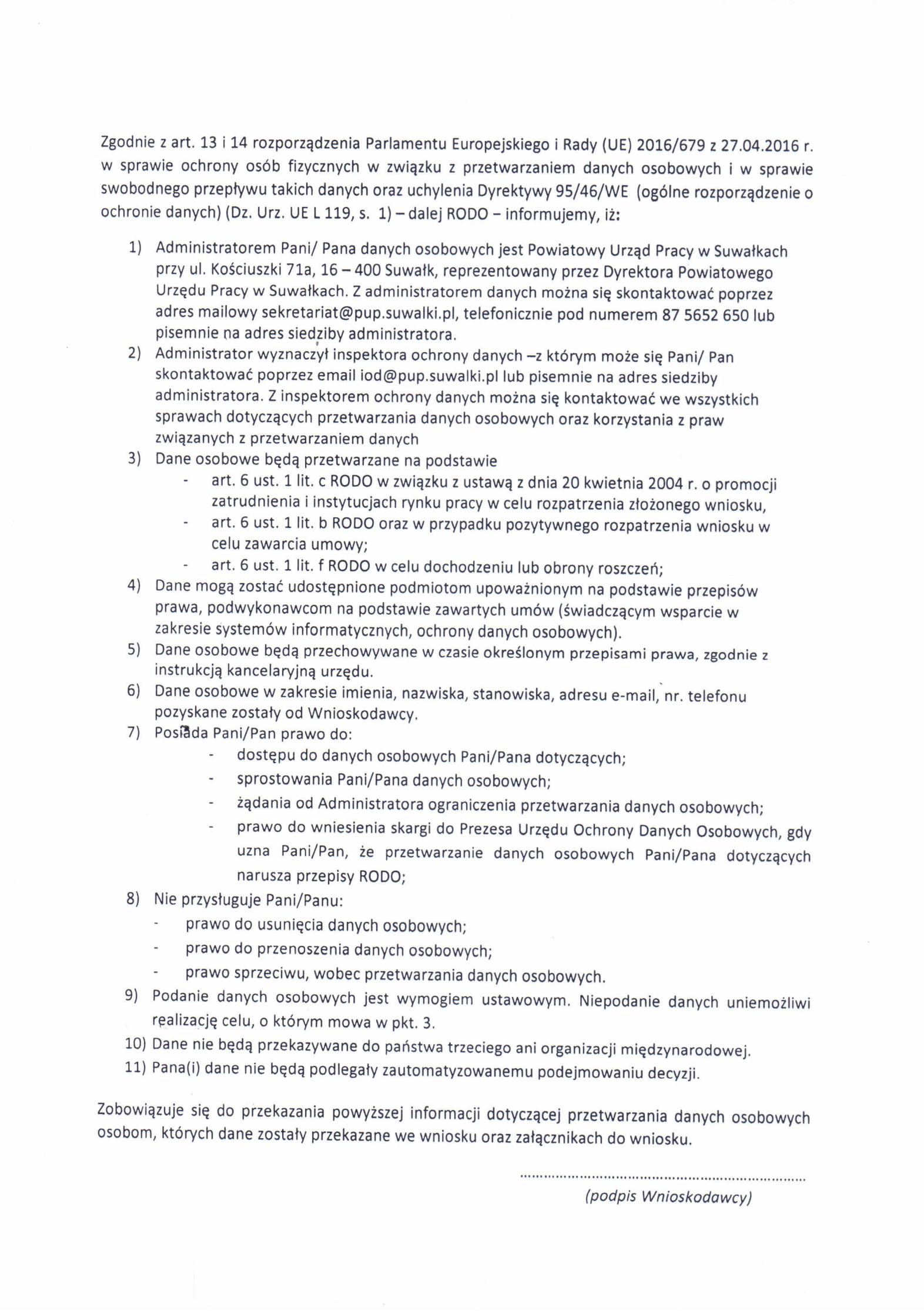 